ピア・カウンセリング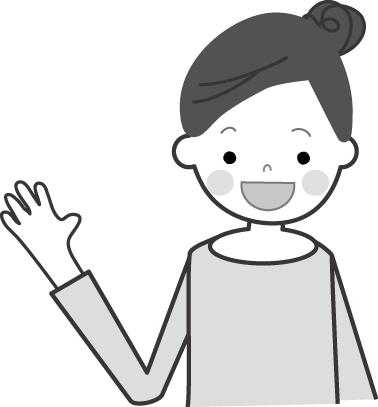 この、メインストリームでは「ピア・カウンセリング」をすることになりました。ピア・カウンセリングをなものとして、のをないます。このにピア・カウンセリングをごいただけたらといます。ごおちしています。　　　２０１８７２７（金）１３：３０～１７：３０（は１３：００～）　　　（１５−１２）２・３　　　ピア・カウンセリングにのある（のは問いません。）　　　１０（のはの、ごいたします。）　　　のあるはにでをれてきてください。リーダー　　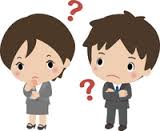 　　しみ　のしみにをいてファックス・　  ・メールいずれかの方法でお申し込みください。めり　　７１３（）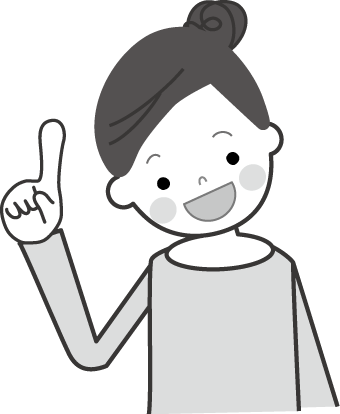 　NPO　メインストリーム（　、）　〒６６２－０８４４　９－３　０７９８－６６－５１２２　ファックス　０７９８－６６－５１３３２０１８年度ピア・ウンセリング公開講座申し込み用紙問い合わせ・申し込み先　　ＮＰＯ法人　メインストリーム協会〒６６２－０８４４　西宮市西福町９－３TEL  0798-66-5122　FAX  0798-66-5133 E-mail: :info@jpn.cilmsa担当  　　　　年 　月　 日　　　　　　　　　　　　　　　　　　　　　　　　　　　歳　　　年 　月　 日　　　　　　　　　　　　　　　　　　　　　　　　　　　歳のについてなをけてしいことこのにしようとった